Methodology     -     Class  # 4  (April 3rd)Video 1 (length: 03:03)Watch the following video and do the activities below: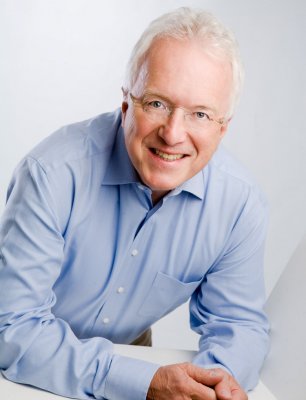 “Error Correction in Speaking”https://www.youtube.com/watch?v=znswuO4goYgWhat problem do the students in Herbert Puchta’s imaginary class have?How can you help students overcome this error? Describe his method in three steps.First…Second…Finally …What message are you giving students by doing this?What kind of students would benefit the most?What’s your opinion of this method?Think of other examples of visual reminders that you would use in class.Video 2 (Length: 56:14)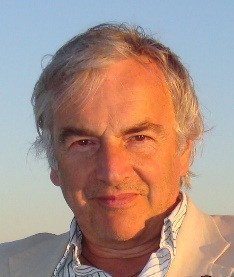 Watch the following talk by Ken Wilson, and do the activities below:“Motivating the unmotivated” https://www.youtube.com/watch?v=dUKmzOS0D-QWhat’s the most important thing about teaching according to Ken Wilson?List the 5 key motivational factors he mentions._______________________________________________________________________________________________________________________________________________________________________________________________________________________________________________________________He suggests 10 motivational strategies that might work. What are they?……………………………………………………………………………………………………………………..……………………………………………………………………………………………………………………..……………………………………………………………………………………………………………………..……………………………………………………………………………………………………………………..……………………………………………………………………………………………………………………..……………………………………………………………………………………………………………………..……………………………………………………………………………………………………………………..……………………………………………………………………………………………………………………..……………………………………………………………………………………………………………………..……………………………………………………………………………………………………………………..Did you like this talk? Why / why not?The speaker gives examples of some of the strategies. Choose two, and think of activities you would do to develop such strategies.In his view, an ENTHUSIASTIC teacher is the number 1 motivational factor. To which extent do you agree? Support your answer.